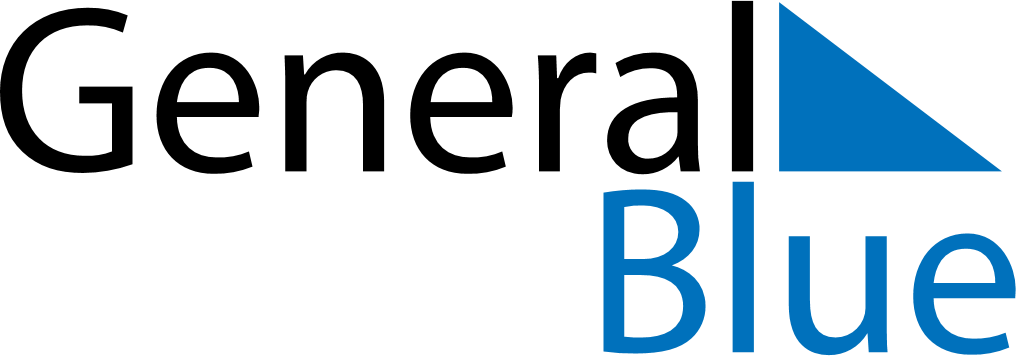 February 2018February 2018February 2018VietnamVietnamSUNMONTUEWEDTHUFRISAT123Communist Party of Viet Nam Foundation Anniversary45678910Kitchen guardians11121314151617Vietnamese New Year HolidaysVietnamese New Year18192021222324Victory of Ngọc Hồi-Đống Đa25262728